Refuerzo mis conocimientos. Leo e interpreto los siguientes textos: Elaboro un mapa conceptual con los conceptos sobre las tres ramas del poder público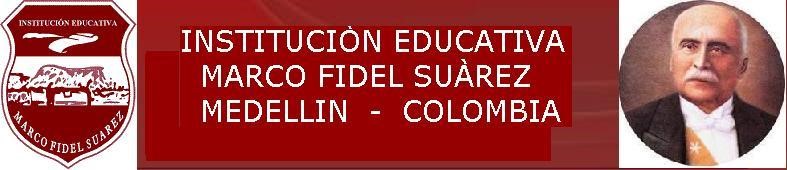 TALLER # 2INSTITUCIÓN EDUCATIVA MARCO FIDEL SUAREZ. SECCIÓN CARLOS OBANDO VELASCOBANCO DE TALLERESAREA: CIENCIAS SOCIALES                        DOCENTE: Beatriz Elena Marín B.Grado en que se puede aplicar: 4°     Duración: 2   horas clase. Resolver individualmente.OBJETIVO: Reconocer y diferenciar las ramas del poder público, así como sus funciones principalesTema o Competencia: Relaciona la estructura del gobierno escolar con la constitución política de Colombia.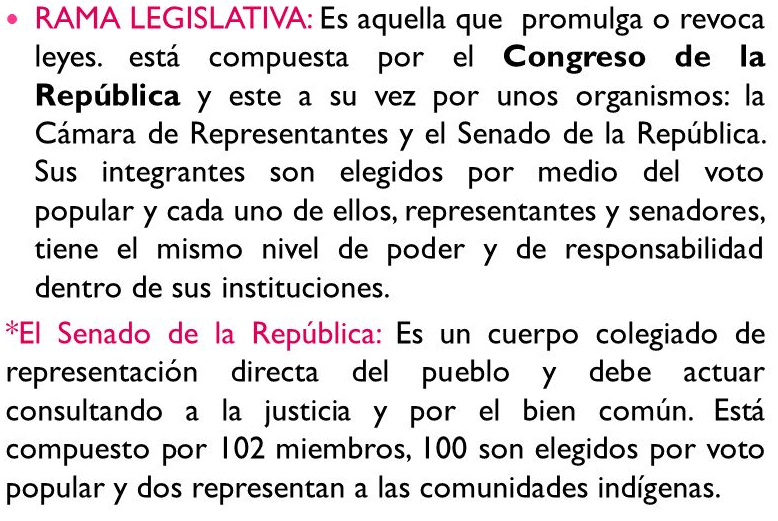 